CNU 2019 L’AQUILA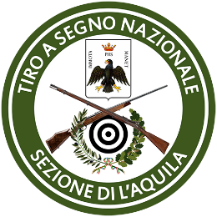 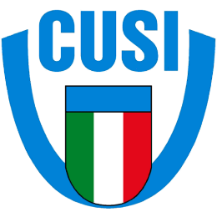 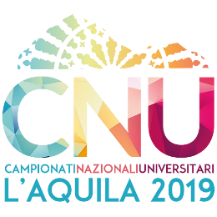 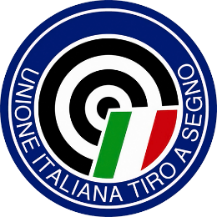 TIRO A SEGNOTSN L’AQUILA 21-23 MAGGIO 2019CLASSIFICA P10 UOMINIP10 UOMINIP10 UOMINIP10 UOMINIP10 UOMINIP10 UOMINIP10 UOMINIP10 UOMINIP10 UOMINIP10 UOMINIP10 UOMINIP10 UOMINIPOSIZIONECUSCOGNOMENOMESERIE 1SERIE 2SERIE 3SERIE 4SERIE 5SERIE 6PUNTEGGIOMOUCHES1ROMAROSATIGIOVANNI949195969192559112CHIETIMANARIMAURIZIO929692909293555103TERAMONINNOMICHELE93939291929155274TORINOPALELLAANGELO94898990899054175TERAMOPIGNATELLIFEDERICO88948889929054166LECCETOMMASIALESSANDRO93908987869353847ROMASCHINOFRANCESCO90948089869052948SASSARIMAROGNALUCA87879284898952839L’AQUILASFARRAEDOARDO8987879084895266